Publicado en Madrid el 22/09/2023 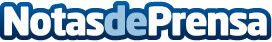 Los cuatro beneficios de la digitalización en el proceso de adquisición y experiencia de clienteLa inversión en CX es más que una necesidad, las empresas con una mejor Experiencia de Cliente crecen más y los clientes se sienten más satisfechos, contribuyendo a incrementar la fidelidad y fortalecer sus relaciones. La automatización del proceso de adquisición genera ventajas a las entidades frente a la seguridad y el fraude, pero también al cliente a quien le permite el acceso digital 24/7Datos de contacto:En Ke Medio Broadcasting S.L.EKMB912792470Nota de prensa publicada en: https://www.notasdeprensa.es/los-cuatro-beneficios-de-la-digitalizacion-en Categorias: Nacional Franquicias Finanzas Inteligencia Artificial y Robótica Marketing Emprendedores E-Commerce Otras Industrias Innovación Tecnológica Digital http://www.notasdeprensa.es